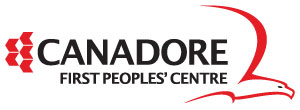 Indigenous Student Bursary Fund Looking Forward“Niigaan Naabin”  / “Neegan Iitapinaniwak”Canadore College is pleased to advise our community that the Government of Ontario has allocated funding to create a bursary fund for Indigenous Students through the Ministry of Training, Colleges and Universities.  This bursary opportunity will provide direct support to indigenous students with afinancial need . You could receive a bursary valued up to $3,500 depending on the amount of applicants and funding received!Eligibility Criteria:you must be a Canadian citizen, a Permanent Resident or a Protected Personyou must be considered an Ontario resident (student must have lived in Ontario for a minimum of 12 months, without having been a full-time postsecondary student, prior to their first day of study at Canadore)you must be enrolled in the current 2016 -2017 academic year of study (part-time or full-time) with a 2.0 GPA or over.you must be pursuing education or training opportunities, including apprenticeship programsyou must have a financial need that exceeds the value of the bursaryIf you meet the above criteria, please ensure that the following (4) items are completed and submitted to the Financial Aid Office, by theJanuary 27, 2017, deadline:Complete application below (all questions must be answered or your submission will not be considered) Complete budget belowMust sign the Notice of Collection of Personal Information and the M.T.C.U. conditions page. Attach a biography letter identifying your indigenous heritage that is signed and dated.Financial Aid/Admission OfficeAttn:  Joelle BedardCollege Drive Campus, Room C204P. O. Box 5001,  North Bay,  Ontario P1B 8K9DEADLINE TO APPLY:  JANUARY 27, 2017PERSONAL INFORMATION:	Student #:__________________ Social Insurance #:__________________ Surname: _______________________________  First Name: ________________________ Middle Initial: _____Program Name: _________________________ 	Year in Program (i.e. 1st, 2nd, 3rd) ____Permanent Address:_______________________________________________________________________________Local phone #: ________________________________E-mail : ______________________________________________I am Aboriginal, please specify:  (  )First Nation      (  )Inuit     (  )Métis     Other: ________________I am Canadian:  Yes  ⁫	No  ⁫ 	OR         I am a Permanent Resident (landed): Yes  ⁫       No  ⁫I began my study at Canadore:  Month:_________  Year: ________  I have been a resident of  since birth:  Yes  ⁫	No  ⁫If you were not born in Ontario, please indicate your date of arrival in Ontario:  Month______________ Year_______INDIGENOUS STUDENT BURSARY FUNDLooking Forward“Niigaan Naabin” / “Neegan litapinaniwak”Applicants for the Indigenous Student Bursary Fund must demonstrate a financial need that exceeds the value of the bursary on the following budget.  If your financial need is of a lesser value, you will be ineligible for this bursary.  Please be advised you may be requested to provide proof of your resources and expenses before any payment of the bursary is released.  Inability to provide requested documentation to support your assessment will result in non-payment of the bursary.Your financial need assessment is based on your full 2016-2017 study period (academic year).  Apprenticeship student, please indicate the start and end dates for your 2016-2017 program._____________________________________.  INCOME/RESOURCES FOR SCHOOL YEARParents/Relatives Contribution to Education						$_______________ Trust Funds/Bonds/RESPs								$_______________ 	Bank Loan/Line of Credit								$_______________Spouse’s Gross Income during your academic year		$	x__months   =	$_______________ Part-time Employment (during academic year)			$	x__months   = 	$_______________ Government Income -  EI, Native Sponsorship, ODSP, CPP,		$	x__months   = 	$_______________ 			Child Tax Benefits, etc.OSAP (or other Provincial) loan/grant for this academic year				$_______________ Bursaries or Scholarships for this academic year						$_______________Other Income (please specify) _______________________________________		$_______________                                                                                       TOTAL INCOME/RESOURCES	$_______________ LIVING EXPENSES FOR SCHOOL YEAR/TERMTuition											$_______________Books and Equipment									$_______________Rent/Mortgage							$	x__months   =	$_______________Food/Personal (i.e. toiletries)					$	x__months   =	$_______________Basic Telephone/Internet					$	x__months   =	$_______________Heating/Electricity						$	x__months   =	$_______________	Child Care (unsubsidized)						$	x__months   =	$_______________Transportation							$	x__months   =	$_______________Medical/Dental							$	x__months   =	$_______________Clothing/Laundry						$	x__months   =	$_______________Entertainment							$	x__months   =	$_______________Other (please specify)						$	x__months   =	$_______________										TOTAL EXPENSES	$_______________   NEED  (Subtract total expenses from total income/resources)		$_______________    Student Financial Need Declaration:  I have given complete and true information on this form and I understand that failure to provide accurate information will prevent me from being considered for this bursary.  ______________________________________/____________________________ /____________________________Student Signature				Student Number			Date SignedNotice of Collection of Personal InformationCanadore CollegeThe information on this form is collected under the authority of the Ontario Colleges of Applied Arts and Technology Act.   uses relevant personal information on this form to administer scholarships, bursaries, awards, loans, work study and OSAP for the purposes of determining eligibility, verifying the application and calculating entitlements.  The personal information may be disclosed to employees of the college, donors, the federal government, and ministries of the  government for the purpose of notification and verification of the application of any award.  If you have any questions about the collection, use and disclosure of this information, please contact the Student Financial Aid Centre, , , 705-474-7601, ext. 5719.My signature attests that I have read and understood the above section and that my declaration and personal information along with my biography identifying my indigenous heritage is complete and true.Signature of Student:  _______________________Date:  _________________________Ministry of Training, Colleges and UniversitiesThe Ministry of Advanced Education and Skills Development (the Ministry) has provided your postsecondary institution with the funding to administer the Indigenous Student Bursary.  As a condition of this funding, your college  is required to make reports to the Ministry of your contact information, the bursary amount you received and the date it was awarded, your study period and information related to your eligibility for the bursary.  This personal information will be used by the Ministry to administer and finance the bursary program.   It will also be used to establish the minimum amount of student aid that your college is required to provide under the Student Access Guarantee (the Guarantee) and to administer and finance the Guarantee.    If you apply for OSAP, this personal information will be used to update your OSAP application or award, including your declared income.  Administration includes: public reporting on the administration and financing of the Bursary program and the Guarantee; monitoring and auditing your college or its authorized agents to ensure that they are administering the Bursary program appropriately; conducting risk management, error management, audit and quality assessment activities; and conducting policy analysis, evaluation and research related to all aspects of student assistance.  Financing includes: planning, arranging or providing funding of the Bursary program and the Guarantee.The Ministry administers the Bursary program and the Guarantee under the authority of the Ministry of Training, Colleges and Universities Act, R.S.O. 1990, c.M.19, as amended.  If you have any questions about the collection or use of this information, contact the Director, Student Financial Assistance Branch, Ministry of Advanced Education and Skills Development, P.O. Box 4500, 189 Red River Road, 4th Floor, Thunder Bay, ON, P7B 6G9Signature of Student:  _______________________Date:  _________________________